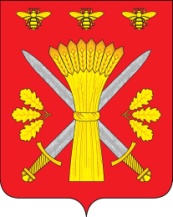 РОССИЙСКАЯ ФЕДЕРАЦИЯОРЛОВСКАЯ ОБЛАСТЬАДМИНИСТРАЦИЯ ТРОСНЯНСКОГО РАЙОНАРАСПОРЯЖЕНИЕОт «14» декабря 2023 г.                                                    № 236-р              с. ТроснаОб утверждении списка кандидатов в члены Общественной палаты Троснянского района Орловской области          В целях формирования списка кандидатов в члены Общественной палаты Троснянского района Орловской области, руководствуясь Федеральным законом от 6 октября 2003 года №131-ФЗ «Об общих принципах организации местного самоуправления в Российской Федерации», Федеральным законом от 04 апреля 2005 года №32-ФЗ «Об общественной палате Российской Федерации», Законом Орловской области от 22 декабря 2016 года №2060-ОЗ «Об общественной палате Орловской области», на основании ст.10 Положения об Общественной палате Троснянского района Орловской области, утверждённым решением Троснянского районного Совета народных депутатов от 29.12.2014 г. № 329:Утвердить список кандидатов в члены Общественной палаты Троснянского района Орловской области согласно приложения 1.Список кандидатов в члены Общественной палаты разместить на официальном сайте администрации Троснянского района в сети «Интернет» и передать в Троснянский районный Совет народных депутатов. Контроль за исполнением данного Распоряжения возложить на заместителя Главы администрации по социальным вопросам Воробьёва Ю.Н.Приложение 1: на 2 л. в 1 экз.            Глава района                                                             А.В. Левковский                    Исп. Воробьёв Ю.Н.                   т. 8(48666)2-15-08Приложение 1 к распоряжениюГлавы Троснянского районаот  «14»декабря 2023г. №236-р СПИСОККандидатов в члены Общественной палаты Троснянского района№ п/пФ. И. ОКем выдвинут1.Королёва Надежда ИвановнаОрловское региональное отделение Российского Красного Креста2.Тимин Владимир АлександровичМуниципальное унитарное жилищно-коммунальное предприятие Троснянского района3.Быкова Евгения ЛеонидовнаРегиональное отделение Всероссийского детско-юношеского военно-патриотического ОД «ЮНАРМИЯ» Орловской области4.Аветисян Вадим АльбертовичОрловская областная организация профсоюза работников агропромышленного комплекса РФ5.Воронин Сергей НиколаевичОрловское региональное отделение Общероссийской общественной организацией малого и среднего предпринимательства «Опора России»6.МанукянАревик ГрандовнаХуторское казачье общество Троснянского района Орловского отдельного казачьего общества7.Городенская Татьяна СтепановнаОрловская областная пионерская организация «Орлята»8.Кузин Вячеслав ВикторовичОрловская областная организация ВОО ветеранов войны, труда, ВС и правоохранительных органов9.Трошкин Николай ВикторовичОрловское региональное отделение ОГ ФСО «Юность России»10.Фроловичева Елена АлександровнаТроснянская районная организация Профсоюза работников народного образования и науки РФ11.Акатьева Надежда ЮрьевнаОрловская  областная организация общероссийского профсоюза работников культуры12.ГубенкоЕлизавета ВасильевнаОрловская  областная организация Общероссийской общественной организации «Российский союз молодёжи»13.ШибаеваВероника АнатольевнаОрловская городская организация профессионального союза работников народного образования и науки РФ.14Шитиков Виктор ЛеонидовичОбщественная организация «Орловская областная Федерация бокса»15.Гуркина Светлана АнатольевнаРегиональная общественная организация «Союз женщин Орловской области»